RVLM型 微生物快速检测系统配 置 单（12800元）RVLM型 微生物快速检测系统配 置 单（138000元）产品简介产品简介产品简介快速检测食品、化妆品及水中活菌总数、大肠菌群、大肠杆菌、肠道杆菌科、金黄色葡萄球菌、绿脓杆菌、沙门氏菌、李斯特菌、肠球菌、亚硫酸盐还原梭状芽孢杆菌、产气荚膜梭菌、曲霉属真菌、曲霉菌、酵母菌、军团菌特异性： 99.999%定性、半定量分析均无需前处理快速检测食品、化妆品及水中活菌总数、大肠菌群、大肠杆菌、肠道杆菌科、金黄色葡萄球菌、绿脓杆菌、沙门氏菌、李斯特菌、肠球菌、亚硫酸盐还原梭状芽孢杆菌、产气荚膜梭菌、曲霉属真菌、曲霉菌、酵母菌、军团菌特异性： 99.999%定性、半定量分析均无需前处理快速检测食品、化妆品及水中活菌总数、大肠菌群、大肠杆菌、肠道杆菌科、金黄色葡萄球菌、绿脓杆菌、沙门氏菌、李斯特菌、肠球菌、亚硫酸盐还原梭状芽孢杆菌、产气荚膜梭菌、曲霉属真菌、曲霉菌、酵母菌、军团菌特异性： 99.999%定性、半定量分析均无需前处理配 置 表配 置 表配 置 表配置名称配置名称数量摇摇瓶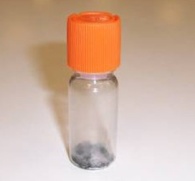 120支过滤膜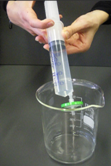 50只振荡器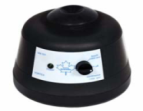 1台移液器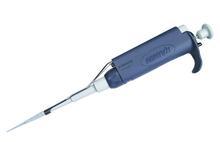 2台多功能剪刀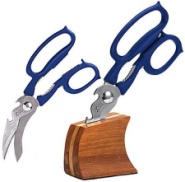 1把微型电子天平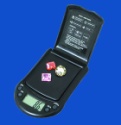 1台培养箱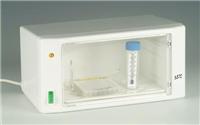 1台产品简介产品简介产品简介快速检测食品、化妆品及水中活菌总数、大肠菌群、大肠杆菌、肠道杆菌科、金黄色葡萄球菌、绿脓杆菌、沙门氏菌、李斯特菌、肠球菌、亚硫酸盐还原梭状芽孢杆菌、产气荚膜梭菌、曲霉属真菌、曲霉菌、酵母菌、军团菌特异性： 99.999%灵敏度：1个目标微生物定性、定量检测检测方法：培养皿法、酶法、免疫法、基因法法综合运用读数机：100%自动化，同时具备自动孵育和自动控温功能均无需前处理快速检测食品、化妆品及水中活菌总数、大肠菌群、大肠杆菌、肠道杆菌科、金黄色葡萄球菌、绿脓杆菌、沙门氏菌、李斯特菌、肠球菌、亚硫酸盐还原梭状芽孢杆菌、产气荚膜梭菌、曲霉属真菌、曲霉菌、酵母菌、军团菌特异性： 99.999%灵敏度：1个目标微生物定性、定量检测检测方法：培养皿法、酶法、免疫法、基因法法综合运用读数机：100%自动化，同时具备自动孵育和自动控温功能均无需前处理快速检测食品、化妆品及水中活菌总数、大肠菌群、大肠杆菌、肠道杆菌科、金黄色葡萄球菌、绿脓杆菌、沙门氏菌、李斯特菌、肠球菌、亚硫酸盐还原梭状芽孢杆菌、产气荚膜梭菌、曲霉属真菌、曲霉菌、酵母菌、军团菌特异性： 99.999%灵敏度：1个目标微生物定性、定量检测检测方法：培养皿法、酶法、免疫法、基因法法综合运用读数机：100%自动化，同时具备自动孵育和自动控温功能均无需前处理配 置 表配 置 表配 置 表配置名称配置名称数量摇摇机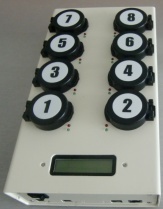 1台摇摇瓶120支过滤膜50只笔记本电脑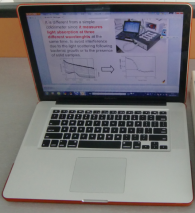 1台数据线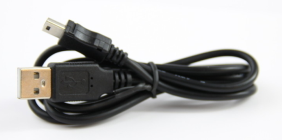 1根振荡器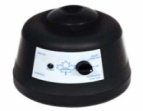 1台移液器2台多功能剪刀1把微型电子天平1台设备便携箱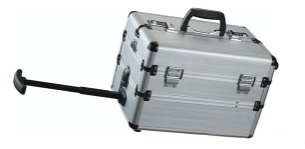 3个